Звіт за дослідженням слухачів PhD програм у січні-лютому 2020 року. КНУ імені Тараса Шевченка.ОП «Екологія»Опитування слухачів програм PhD Київського національного університету імені Тараса Шевченка проходило у січні – лютому 2020 року методом суцільного опитування онлайн через запрошення, розіслані на електронні адреси слухачів.Загальна інформаціяСеред 831 наданої електронної адреси, дійсними виявилось 824, на які 29.01.2020 були надіслані запрошення до участі у опитуванні. Протягом 2 тижнів тим, хто не відповів на запрошення або не повністю заповнив анкету, надсилались нагадування з інтервалом у 3-4 доби.Серед опитаних 54,3% осіб жіночої статі та 45,7% чоловічої. Більшість опитаних у даний момент навчається на освітніх програмах PhD, частина знаходиться у академічних відпустках та відпустках по догляду за дитиною, частина відрахована:Чи навчаєтесь Ви у даний момент на програмі PhD у Київському національному університеті імені Тараса Шевченка?Розподіл участі за факультетами (1 особа не вказала факультет, але вказала назву освітньої програми та дала відповіді на всі інші запитання анкети):Розподіл опитаних слухачів освітньої програми за статтю.До опитування слухачів програм PhD було включено наступні блоки:Зміст освітньої програми та якість викладання Комунікація з науковим керівником Матеріальне забезпечення навчального процесуАкадемічна мобільність та апробація результатівАкадемічна доброчесність та конфліктні ситуаціїКрім цих розділів до анкети були включені відкриті запитання про можливі зміни та покращення програм.Зміст освітньої програми та якість викладанняЗапитання даного блоку стосувались ставлення слухачів PhD програм до якості викладання дисциплін освітньої програми, їх наповнення, змісту, опису та критеріїв оцінювання. Даний блок складається з 16 ознак, кожна з яких вимірювалась за наступною шкалою (ця ж сама шкала використовувалась для вимірювання ознак у інших блоках):Середні оцінки по кожному запитанню даного блоку наведені на діаграмі нижче. Від'ємні значення середніх говорять про те, що респонденти у середньому не погоджувались із відповідним твердженнями. Всі ознаки мають середні значення відповідей, більші за 1,5. Це говорить про дуже позитивне ставлення до змісту та якості викладання.Комунікація з науковим керівникомЦей блок присвячений оцінці рівня задоволеності комунікацією з науковим керівником. Середні оцінки по кожному запитанню даного блоку наведені на діаграмі нижчеСлід зазначити, що одна з ознак даного блоку («Я потребую додаткових фахових консультацій за темою дисертаційного проекту, окрім тих, що надає мій науковий керівник») має частково негативний підтекст – чим більше значення середнього, тим більше студентів потребують додаткових консультацій. Показник у 1,5 говорить, про те, що у середньому у слухачів програми є потреба мати зовнішніх консультантів. Наступна ознака має додатне середнє значення. Співвідношення середніх цих ознак говорить про те, що, загалом, наукові керівники задовольняють потребу у зовнішніх консультаціях.Інші показники мають високе середнє значення, що говорить про високий у середньому рівень задоволеності комунікацією.Матеріальне забезпечення навчального процесуДаний блок присвячений оцінці рівня матеріального забезпечення освітнього процесу та наукових досліджень слухачами PhD програм. Середні оцінки по кожному запитанню даного блоку наведені на діаграмі нижчеВсі показники блоку більші за 1. Це говорить про достатній або високий рівень забезпечення. Академічна мобільність та апробація результатівУ блоці висвітлені можливості академічної мобільності респондентів та апробації результатів дисертаційного проекту, доступні саме завдяки навчанню на освітній програмі PhD. Середні оцінки по кожному запитанню даного блоку наведені на діаграмі нижче.Всі показники блоку більші за 2. Це говорить про високий рівень оцінки академічної мобільності та апробації результатів. Академічна доброчесність та конфліктні ситуаціїДаний блок показує оцінку рівня забезпечення умов академічної доброчесності та вирішення конфліктних ситуацій. Середні оцінки по кожному запитанню даного блоку наведені на діаграмі нижчеОдна ознака цього блоку має середнє значення 1. Високі позитивні відповіді більше стосуються запитань академічної доброчесності своєї та наукового керівника.Розподіли ознак, середнє яких є меншим або дорівнює 1«Мій науковий керівник має доступ до програм перевірки на плагіат»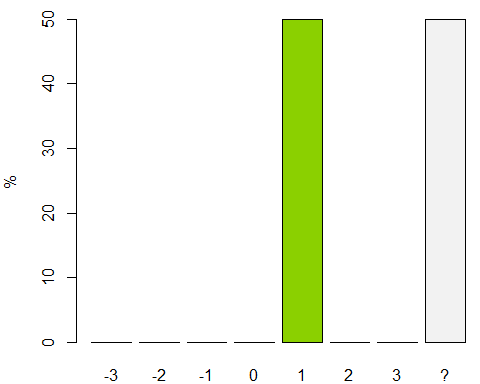 50% респондентів дали помірно позитивну відповідь на це запитання, але 50% - важко сказати. Це говорить про загалом достатній рівень доступу до програм перевірки на антиплагіат.Загальне враження про освітню програмуУ підсумку дослідження респонденти відповідали на запитання стосовно загального враження про навчання на освітній програмі, очікувань та планів щодо завершення навчання.Наскільки Ви у цілому задоволені навчанням на даній освітній програмі PhD?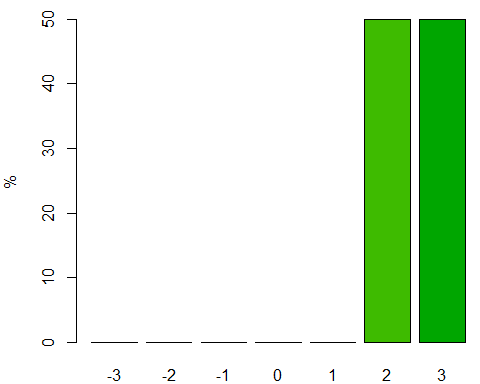 Середнє значення відповідей на це запитання дорівнює 2,5. Дане середнє значення та відсутність негативних відповідей говорить про високу задоволеність у цілому навчанням на освітній програмі PhD.Наскільки виправдались Ваші очікування щодо навчання на даній освітній програмі PhD?Середнє значення відповідей на це запитання дорівнює 2,5. Додатне середнє значення та відсутність негативних відповідей говорить про те, що очікування стосовно навчання на освітній програми PhD цілком виправдались.Чи плануєте Ви успішно завершити навчання на програмі PhD?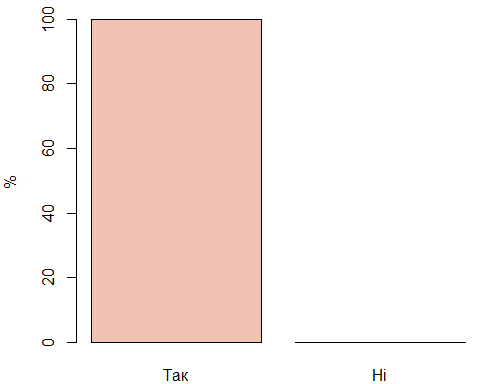 На це запитання ствердну відповідь дали 100% опитаних. Чи порекомендуєте Ви навчання на цій програмі або співпрацю у рамках програми своїм друзям, знайомим, колегам та ін.?Одним з останніх у анкеті було запитання про те, чи готові респонденти порекомендувати навчання на освітніх програмах PhD своїм знайомим, друзям, колегам.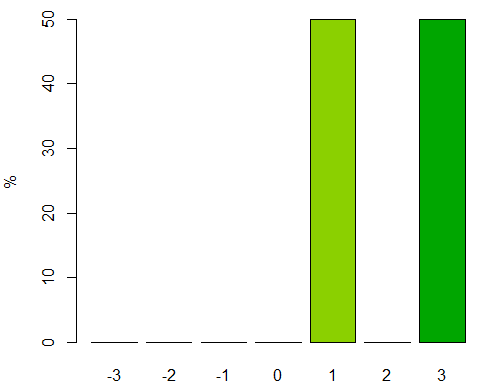 Середнє значення відповідей на це запитання дорівнює 2.Додатне середнє значення та відсутність негативних відповідей говорить про те, що слухачі дуже схильні рекомендувати дану освітню програмуВисновкиПроведене дослідження не виявило недоліків функціонування освітньої програми PhD з точки зору оцінки її слухачами. Слухачі готові рекомендувати цю освітню програму для навчання та засвідчують задоволеність навчання на ній.Подібні дослідження є сенс проводити щороку з метою моніторингу стану задоволеності освітньою програмою її слухачами як стейкхолдерами.Всього запрошеноВідгукнулись на запрошенняЗразу відмовились від опитуванняЧастково заповнили опитувальникЗавершили опитування83155116452335Варіанти відповідей%Так91,7Ні, перебуваю в академічній відпустці3,9Ні, перебуваю у відпустці по догляду за дитиною1,0Ні, відрахований за власним бажанням3,1Ні, відрахований за неуспішність0,3Всього100,0Факультет (Інститут)Кількість респондентівНавчально-науковий центр 'Інститут біології та медицини'22Військовий інститут (ВІКНУ)7Географічний факультет13Навчально-науковий інститут 'Інститут геології'9Економічний факультет23Інститут високих технологій (ІВТ)11Інститут журналістики11Інститут міжнародних відносин (ІМВ)28Інститут філології25Історичний факультет20Механіко-математичний факультет15Радіофізичний факультет (ФРЕКС)17Факультет інформаційних технологій (ФІТ)5Факультет комп'ютерних наук та кібернетики21Факультет психології28Факультет соціології7Фізичний факультет24Філософський факультет22Хімічний факультет17Юридичний факультет61Всього386СтатьЖЧБез відповідіВсьогоМатематика1102Зовсім не погоджуюсьГоловним чином не погоджуюсьШвидше не погоджуюсьРівною мірою погоджуюсь та ніШвидше погоджуюсьГоловним чином погоджуюсьПовністю погоджуюсьВажко сказатиЗначення-3-2-10123?Зовсім не погоджуюсьГоловним чином не погоджуюсьШвидше не погоджуюсьРівною мірою погоджуюсь та ніШвидше погоджуюсьГоловним чином погоджуюсьПовністю погоджуюсьВажко сказатиЗначення-3-2-10123?%0000500050Зовсім не задоволений(а)Головним чином не задоволений(а)Швидше не задоволений(а)Рівною мірою задоволений(а) та ніШвидше задоволений(а)Головним чином задоволений(а)Повністю задоволений(а)Значення-3-2-10123%0,000,000,000,000,005050Зовсім не виправдалисьГоловним чином не виправдалисьШвидше не виправдалисьРівною мірою виправдались та ніШвидше виправдалисьГоловним чином виправдалисьПовністю виправдалисьЗначення-3-2-10123%0,000,000,000,000,005050Точно не порекомендуюГоловним чином не порекомендуюШвидше не порекомендуюРівною мірою порекомендую та ніШвидше порекомендуюГоловним чином порекомендуюТочно порекомендуюЗначення-3-2-10123%0,000,000,000,00500,0050